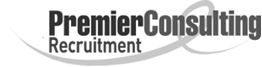 Коммерческое предложение по подбору персоналаПремьер-Консалтинг, кадровое агентство в Нижнем Новгороде, предлагает   эффективные и доступные решения для организаций и ИП, которым необходимо в кратчайшие сроки нанять постоянных или временных сотрудников. За время существования агентства – с 2011 года – накоплена уникальная база резюме хороших профессионалов, которые в большинстве случаев работают только с нашим кадровым агентствомЗНАЧИМЫЕ УСЛОВИЯ И ПОРЯДОК СОТРУДНИЧЕСТВА:Работаем согласно принятой Заявке Составляем Договор (необходимо выслать Реквизиты организации), отсылаем на указанный вами адрес, далее Вы высылаете заверенный скан Договора, на основании этого мы начинаем работать.Вы получите кандидатов, которые соответствуют вашим запросам.  Все кандидаты проходят личное предварительное собеседование (HR-интервью), где обсуждаем его опыт, проекты, сильные стороны и пожелания, мотивацию, презентуем вакансию компании-заказчика, и производим рекрутинг (вербовку).  На этом этапе мы оцениваем его личностные качества и уровень специалиста и проводим фильтрацию балластаЗакроете вакансию в срок от 5 дней до 3 недель. Возможности Агентства позволяют работать в режиме экспресс - рекрутинга, когда сроки поиска и подбора первых кандидатов могут быть сокращены даже до 3-5 дней. В нашей базе более 70 тыс. проверенных резюме квалифицированных специалистов.Стоимость наших услуг (гонорар) фиксированная и определяется согласно Прейскуранту*Мы работаем на результат - если произошло увольнение кандидата в течение прохождения испытательного срока, кадровое агентство оперативно подбирает равноценную замену без дополнительной оплаты.Работаем без предоплаты и дополнительных платежей, оплата по факту исполнения вакансии*ПРАЙС-ЛИСТ ДЛЯ ОРГАНИЗАЦИЙ ОТ КАДРОВОГО АГЕНТСТВА ПРЕМЬЕР-КОНСАЛТИНГ- С Уважением, Александр Феоктистович Заиграев Руководитель кадрового агентства Премьер-Консалтинг моб. связь: +7 910 384 3015; для писем: nnovrabota@mail.ruПоиск и подбор, вербовка линейного персонала рабочих специальностей                         от 15000 р.Поиск и подбор, вербовка линейного персонала офиса и бухгалтерии, специалистов, квалифицированных рабочих                                                                                                                                                                                             от 20 000 р.Поиск и подбор, вербовка руководителей подразделений и служб, а также менеджеров по продажам                                                                                                                                               от 25 000 р.Массовый подбор персонала – вахта или проект по закрытию большого количества однотипных вакансий, в сжатые сроки.                                                                                                             от 8 000 р.IT рекрутинг - поиск и подбор для it компаний менеджеров проектов и команд, разработчиков и QA специалистов                                                                                                                               до 1 окладаExecutive search / исполнительный поиск – подбор элитного персонала: руководителей высшего и среднего звена и редких специалистов для выполнения стратегически важных ролей в организации                                                                                                                      до 8% gross